手机端（APP或小程序）页面展示首页、发布、我的首页如图：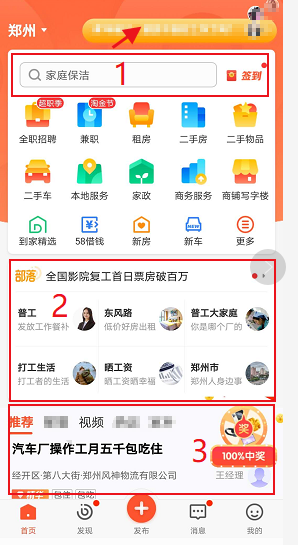 		上图中1的上移，2设置轮播图、广告位，3显示推荐工作、职位等，视频。	发布：	我的：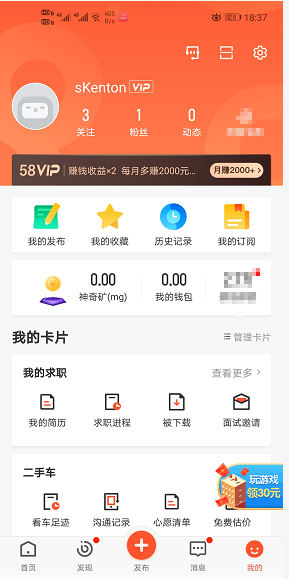 分类如下：工作全职、兼职、附近兼职、附近工作、急招、残疾人招聘房二手房、新房、整租、合租、品牌公寓、商铺、写字楼、仓库、厂房、民宿短租车二手车、新车、客车、货车、代驾、维修保养、驾校、分期买车、估车价生活搬家、保姆月嫂、保洁、开锁、二手回收、房屋维修、管道疏通、家电维修、电脑维修、水电气维修、家教、婚庆、建材、家装、学历提升、外卖服务家政服务、宠物服务、批发采购、租赁、招商加盟具体功能分析首页功能位置信息到区乡/镇、村比如：地址XX省/市、区乡/镇、村点击搜索款后推荐附近服务等签到点击签到获取积分，积分可提现推荐展示页面直接展示详细信息、像抖音一样上下滑动申请职位换成电话沟通，电话联系双方都显示虚拟电话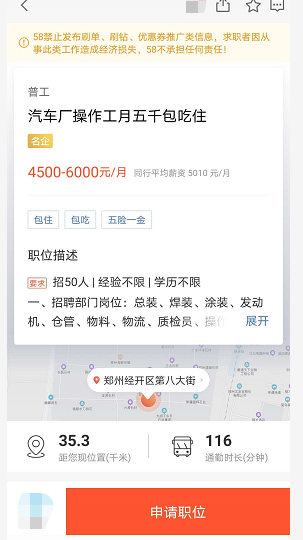 发布功能仿58去做，点击发布时未注册为商家的跳转至注册商家页面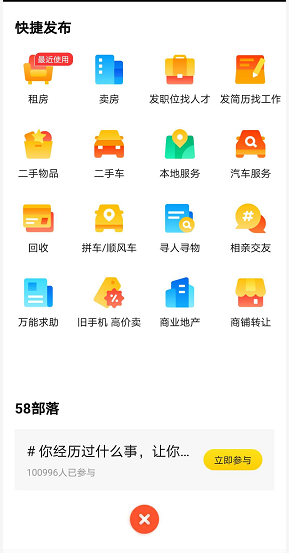 我的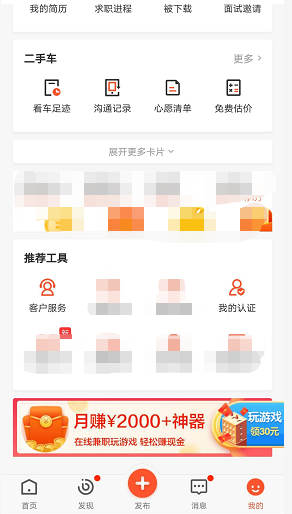 客户服务直接显示电话我的认证：个人认证：微信、人脸、银行卡企业认证：营业执照法人、对公账户、营业执照普通广告栏神奇矿换成积分我的卡片管理：我的求职我的简历、求职进程、被下载、面试邀请二手车估车价、车辆配置查询、贷款计算器、我的兼职本地服务我的订单、地址我的租房收藏、看房历史具体细节具体沟通，大概需求是仿58app